     ҠАРАР							      ПОСТАНОВЛЕНИЕ        19 март 2019 й.		              № 49    		         19 марта 2019 г.О создании межведомственной (территориальной)  рабочей группы по социальному сопровождению семей сельского поселения Усть-Табасский сельсовет муниципального района Аскинский район Республики БашкортостанВ соответствии с Постановлением Правительства Республики Башкортостан от 30.11.2018 года №583 «Об утверждении Порядка организации социального сопровождения семей в Республике Башкортостан», на основании Протокола совещания с главами (заместителями глав) администраций муниципальных районов и городских округов Республики Башкортостан от 27.02.2019 года, решением Координационного (межведомственного) совета Администрации муниципального района Аскинский район Республики Башкортостан №2 от 15 марта 2019 года, а также в целях повышения эффективности межведомственного взаимодействия по профилактике семейного неблагополучия, постановляю:1. Создать межведомственную (территориальную) рабочую группу по социальному сопровождению семей (далее - рабочая группа) в сельском поселении Усть-Табасский сельсовет муниципального района Аскинский район Республики Башкортостан и утвердить ее состав (приложение №1).2. Утвердить Положение о межведомственной (территориальной) рабочей группе по сопровождению семей сельского поселения Усть-Табасский сельсовет муниципального района Аскинский район Республики Башкортостан (приложение №2).3. Рабочей межведомственной (территориальной) группе осуществлять еженедельный мониторинг выявления семейного неблагополучия. По результатам мониторинга направлять информацию в отделение в Аскинском районе ГБУ РБ Северного межрайонного центра «Семья»  не позднее 15 числа каждого месяца.4. Настоящее постановление опубликовать на официальном сайте сельского поселения Усть-Табасский сельсовет муниципального района Аскинский район Республики Башкортостан в информационно-телекоммуникационной сети «Интернет» по адресу http://www.ust-tabaska04sp.ru/.5. Контроль за исполнением настоящего постановления оставляю за собой.И.о. главы сельского поселения                       			 К.В. СалихьяноваПриложение №1к постановлению и.о. главысельского поселенияУсть-Табасский сельсоветмуниципального районаАскинский районРеспублики Башкортостанот 19.09.2018 № 49СОСТАВмежведомственной (территориальной)  рабочей группы по социальному сопровождению семей сельского поселения Усть-Табасский сельсовет муниципального района Аскинский район Республики БашкортостанСалихьянова Клара Вагизьяновна – и.о. главы сельского поселения Усть-Табасский сельсовет муниципального района Аскинский район Республики Башкортостан – руководитель рабочей группы.Управляющий делами Администрации сельского поселения Усть-Табасский сельсовет муниципального района Аскинский район Республики Башкортостан – секретарь рабочей группы.Члены группы:Гайсина Гульшат Ягафаровна – заведующий отделением в Аскинском  районе ГБУ РБ Северный межрайонный центр «Семья»;Ширяева Ирина Федоровна – председатель женсовета;Ярмухаметова Лена Нурулловна – фельдшер ФАП (по согласованию);Шайхуллина Фларида Фатхулбаяновна – и.о. директора школы (по согласованию);Галиева Алия Рифатовна – воспитатель детского сада «Сказка» (по согласованию);Мубарякова Минзания Гаяновна – методист сельского дома культуры (по согласованию);Гильванов Радик Разгатович – участковый уполномоченный полиции ОМВД России по Аскинскому району (по согласованию).Приложение №2к постановлению и.о. главысельского поселенияУсть-Табасский сельсоветмуниципального районаАскинский районРеспублики Башкортостанот 19.09.2018 № 49Положениео межведомственной (территориальной) рабочей группе по сопровождению семей сельского поселения Усть-Табасский сельсовет муниципального района Аскинский район Республики Башкортостан1. Межведомственная (территориальная) рабочая группа по сопровождению семей сельского поселения Усть-Табасский сельсовет муниципального района Аскинский район Республики Башкортостан является постоянно действующим коллегиальным органом (далее – межведомственная (территориальная) рабочая группа).2. Межведомственная (территориальная) рабочая группа в своей деятельности руководствуется Конституцией Российской Федерации и Конституцией Республики Башкортостан, федеральными законами и законами Республики Башкортостан, указами и распоряжениями Президента Российской Федерации и Главы Республики Башкортостан, постановлениями и распоряжениями Правительства Российской Федерации и Правительства Республики Башкортостан, а также настоящим Положением.3. Межведомственная (территориальная) рабочая группа создана в целях:организации деятельности по профилактике социального сиротства и предотвращению семейного неблагополучия;принятия эффективных мер по организации своевременного выявления семей, нуждающихся в поддержке специалистов, по уменьшению количества неблагополучных семей, семей, находящихся в социально опасном положении;организации эффективного сопровождения семей и социальной профилактики на территории сельского поселения Усть-Табасский сельсовет муниципального района Аскинский район Республики Башкортостан.4. Основными задачами межведомственной (территориальной) рабочей группы являются:обеспечение межведомственного взаимодействия органов и учреждений, осуществляющих деятельность по выявлению, учету и сопровождению семей, нуждающихся в государственной поддержке;выявление семей, проживающих на территории сельского поселения Усть-Табасский сельсовет муниципального района Аскинский район Республики Башкортостан, нуждающихся в социальном сопровождении.оказание содействия специалисту центра «Семья», ответственному за работу с семьей, в эффективности реализации программы сопровождения;мониторинг вовлеченности организаций и учреждений в работу с семьей, находящейся на социальном сопровождении специалистов центра «Семья»;внесение предложений в межведомственную рабочую группу по совершенствованию индивидуальной программы сопровождения семьи; рассмотрение информации организаций, осуществляющих свою деятельность на территории сельского поселения Усть-Табасский сельсовет муниципального района Аскинский район Республики Башкортостан, и участвующих в социальном сопровождении, и их предложений о прекращении социального сопровождения или внесении изменений в программу сопровождения или продолжении ее реализации и вносит ее на рассмотрение в межведомственную рабочую группу;подготовка предложений по совершенствованию нормативных правовых актов, направленных на повышение эффективности профилактической работы с семьями, нуждающимися в государственной поддержке.5. Межведомственная (территориальная) рабочая группа создается при  администрации сельского поселения Усть-Табасский сельсовет муниципального района Аскинский район Республики Башкортостан.6. Состав утверждается постановлением главы сельского поселения7. Возглавляет межведомственную (территориальную) рабочую группу глава сельского поселения Усть-Табасский сельсовет муниципального района Аскинский район Республики Башкортостан, который осуществляет общее руководство ее деятельностью, утверждает регламент работы, анализирует эффективность работы межведомственной (территориальной) рабочей группы. 8. Заседания межведомственной (территориальной) рабочей группы проводятся по мере необходимости, но не реже одного раза в квартал и считаются правомерными, если на них присутствует не менее половины его членов. 9. Решения межведомственной (территориальная) рабочей группы оформляются протоколом, который подписывается руководителем межведомственной (территориальной) рабочей группы. При равенстве голосов решающим является голос руководителя межведомственной (территориальной) рабочей группы.10. Решения межведомственной (территориальной) рабочей группы, принятые в соответствии с ее компетенцией, являются обязательными для исполнения всеми членами межведомственной (территориальной) рабочей группы.БАШҠОРТОСТАН РЕСПУБЛИКАҺЫАСҠЫН  РАЙОНЫМУНИЦИПАЛЬ РАЙОНЫНЫҢТАБАҪКЫ−ТАМАҠ АУЫЛ СОВЕТЫАУЫЛ  БИЛӘМӘҺЕ ХӘКИМИӘТЕ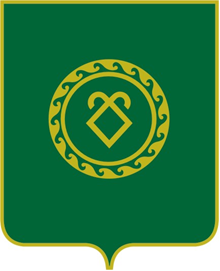 АДМИНИСТРАЦИЯСЕЛЬСКОГО ПОСЕЛЕНИЯУСТЬ-ТАБАССКИЙ СЕЛЬСОВЕТМУНИЦИПАЛЬНОГО РАЙОНААСКИНСКИЙ РАЙОНРЕСПУБЛИКИ БАШКОРТОСТАН